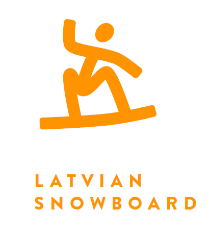 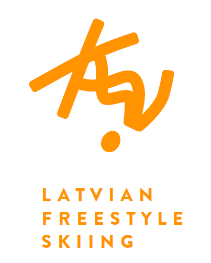 “MAD WINTER RAIL JAM” sacensību nolikums, frīstaila slēpošanā un frīstaila snowbordāSACENSĪBU LAIKS, VIETA UN ORGANIZATORS Sacensības norisināsies “Grīziņkalnā” Rīgā, Latvijā 24.02.2024.Sacensību programmu sastāda Galvenais Tiesnesis, turpmāk tekstā- GT, iepriekš saskaņojot ar Latvijas Slēpošanas Federāciju, turpmākā tekstā - LFSInformācija par konkrēto sacensību programmu ir pieejama LSF mājas lapā www.infoski.lv ne vēlāk kā 1 nedēļu pirms sacensībām. Gadījumā, ja sacensību dienā klimatiskie apstākļi uz trases vai trases segums neļauj pienācīgi rīkot sacensības, tad GT ir tiesības atcelt sacensības nolikumā norādītajā dienā un mainīt sacensību programmu. GT ir tiesības noteikt jebkuru citu dienu un laiku, kad notiks atceltās sacensības, savlaicīgi informējot par to sacensību dalībniekus.  Sacensības notiek vadoties pēc internacionālās Slēpošanas Federācijas turpmākā tekstā  FIS Internacionālajiem frīstaila slēpošanas un frīstaila snovborda sacensību noteikumiem.SACENSĪBU VADĪBA LSF ieceļ sacensību GT un uzrauga viņa darbību.GT nosaka tiesnešu skaitu, ieceļ viņus, atceļ no amata un uzrauga viņu darbību.  PROTESTU IZSKATĪŠANAProtestus par tiesnešu rīcību iesniedz Sekretariātā 15 minūšu laikā pēc pēdējā nostartējuša dalībnieka. Šos protestus izskata GT, kopā ar citiem sacensību tiesnešiem. Jautājumu par protesta apmierināšanu lemj ar vienkāršu balsu vairākumu. Šis lēmums ir galīgs un nav pārsūdzams. Protesta iesniedzējs kopā ar protestu iemaksā 30 eiro (par katru protestu), kuru saņem sacensību GT. Gadījumā, kad protests ir pamatots un tiek apmierināts, 30 eiro ir jāatgriež protesta iesniedzējam. Gadījumā, ja protests nav pamatots- 30 eiro tiek ieskaitīti organizatora norēķinu kontā. DALĪBNIEKISacensības Latvijas Čempionāta ieskaitē norisinās tikai Latvijas pilsoņiem frīstaila slēpošanā un snovbordā, “rail event” disciplīnā.Vīrieši (2010. gadā dzimuši un vecāki)Sievietes (2010. gadā dzimušas un vecāki) Sacensības FIS ieskaitē norisinās frīstaila slēpošanā un snovbordā: Vīrieši (2010. gadā dzimuši un vecāki)Sievietes (2010. gadā dzimušas un vecākas) Juniori vīrieši (2006. – 2010. gadā dzimušie)Juniores sievietes (2006. – 2010. gadā dzimušas)Sacensībās var piedalīties tikai tās personas, kuras ir parakstījušas LSF sportista deklarāciju, samaksājušas dalības naudu un kurām ir aktīvs FIS kods.Nepilngadīgo dalībnieku (līdz 18 g.v.) sportista deklarāciju var parakstīt vecāki, aizbildņi, treneris, kluba pārstāvis un/vai nacionālās federācijas oficiāls pārstāvis, kuri ar savu parakstu apliecina atbildību par minēto sportistu.GT ir tiesīgs ierobežot sacensību dalībnieku skaitu, ja tas rada apstākļus, kas apdraud sportistu veselību.NUMURU LIETOŠANADalībnieks drīkst atrasties sacensību teritorijā tikai pareizi uzvilktā numurā.  Dalībnieks tiek diskvalificēts, ja trases apskates, iesildīšanās un sacensību laikā, starta numurs tiek nekārtīgi valkāts vai arī netiek uzvilkts.  Numura nozaudēšanas vai neatgriešanas gadījumā, dalībniekam jāsedz zaudējumi 25 eiro apmērā, ja tas netiek veikts līdz nākošajam posmam būs liegts starts sacensībās. SACENSĪBU FORMĀTSSacensības norisināsies RAIL EVENT disciplīnā.Sacensības tiek sadalītas kvalifikācijas sacensībās un finālsacensībās.Finālsacensībām kvalificējās 10 labākie sportisti, katrā grupā. Gadījumā, ja grupā ir 8 vai mazāk dalībnieku, tad finālsacensības nenotiek un uzvarētājus nosaka pēc kvalifikācijas sacensībām. Kvalifikācijas un finālsacensībās katras grupas dalībniekiem būs fiksētais sacensību laiks 30 minūtes kurā dalībnieki varēs izpildīt trikus. VĒRTĒŠANA UN REITINGISacensības vērtē 2 – 5 tiesneši. Katram dalībniekam vērtējums tiek dots 10 punktu skalā. Tiesneši vērtē triku sarežģītību, lēciena amplitūdi, izpildījuma tehniku jeb stilu, izpildījuma precizitāti un trika unikalitāti.Pirms sacensību sākuma norisinās braucēju sapulce, kurā dalībniekiem tiek vēlreiz izskaidrota sacensību norise un vērtēšanas kritēriji.Rezultāti tiek apkopoti trīs kategorijās, Latvijas čempionāta kategorijā, kurā sacenšas tikai Latvijas republikas sportisti, FIS kategorijā, kurā dalībnieki tiek sadalīti atbilstoši fis grupām un atkātā katgegorijā, kurā sacenšas visi dalībnieki par balvām.PIETEIKŠANĀS SACENSĪBĀM UN DALĪBAS MAKSA Pieteikums par dalību sacensībās jāiesniedz LFS ne vēlāk kā 24 stundas pirms sacensībām, vai arī jāiesniedz sacensību sekretariātā sacensību dienā programmā norādītajā laikā.  Pieteikumu iesniedz sportists, klubs vai kluba atbildīgā persona, kura pārstāv konkrēto sportistu.  Pieteikums jāiesniedz elektroniskā veidā. Saite uz pieteikšanās formu būs pieejama ne vēlāk, kā 1 nedēļu pirms pasākuma sākuma LFS mājas lapā www.infoski.lv Ar pieteikuma saņemšanas brīdi kluba norādītā persona kļūst par sacensību dalībnieku.  Pieteikums var netikt pieņemts, ja persona neatbilst šī nolikuma 4.p. minētiem kritērijiem. Ierodoties sacensībās, pieteiktajam dalībniekam vai viņa pārstāvētā kluba atbildīgajai personai sacensību programmā norādītajā kārtībā ir jāreģistrējas pie sacensību GT vai viņa norādītās personas un jāsamaksā licences maksa un dalības nauda.  Ja līdz GTa noteiktajam reģistrācijas laika beigām, dalībnieks netiek reģistrēts, tad pie starta tas netiek pielaists. Ja dalībnieks ir pieteicies un reģistrējies, bet konkrētajās sacensībās nav startējis, tad viņa pārstāvētā kluba atbildīgā persona atgriež visu, kas dalībniekiem bija piešķirts konkrētajās sacensībās (starta numurs, pacēlāja karte/s, biļete/s un tml.), pretējā gadījumā LSF ir tiesības klubam piestādīt rēķinu par nodarītajiem zaudējumiem dubultā apmērā. Dalībnieki, kuri jeb kādu apstākļu dēļ ir nokavējuši savu startu, tiek pielaisti pie starta pēc pēdējā startējušā dalībnieka viņa grupā. Sacensību dalības maksa tiek norādīta sacensību programā nevēlāk kā vienu nedēļu pirms sacensību datuma. Sacensību organizatori ir tiesīgi piešķirt atlaidi dalības maksai, ja reģistrācijai internetā. DALĪBAS MAKSADalības maksa sacensībās ir 15 eiro Dalības maksa jāveic uz LSF kontuMaksājuma uzdevumā jānorāda: Dalības maksa par MW sacensībām (dalībnieka vārds uzvārds)Biedrība "Latvijas Slēpošanas federācija"Reģ. Nr. 40008023069Adrese: Grostonas iela 6b, Rīga, LV-1013A/S SwedbankKonts: LV19HABA0551031997550Kods: HABALV22DROŠĪBAKatrs dalībnieks pats ir atbildīgs par savu drošību sacensību laikā un parakstot dalībnieka deklarāciju ar savu parakstu apliecina, ka apzinās risku un uzņēmās atbildību par savu drošībuSacensību laikā dalībniekiem obligāti jāvelk ķivere. Vēlams arī aizsarg ekipējums mugurai un ceļiem.Sacensību organizatori iesaka dalībniekiem uz sacensību laiku iegādāties veselības un dzīvības apdrošināšanas.APBALVOŠANASacensību dalībnieki tiek apbalvoti divās kategorijās, Latvijas čempionāta kategorijā un atklātajā kategorijā.Latvijas čempionāta kategorijā var sacensties tikai Latvijas republikas sportisti , kuri saskaņā ar šo nolikumu reģistrējušies sacensībām. Atklātajā kategorijā var sacensties jebkurš dalībnieks, kurš saskaņā ar šo nolikumu reģisrējies sacensībām. Latvijas čempionāta kategorijā tiek apbalvoti katras grupas trīs labākie sportisti ar LSF diplomiem un Latvijas čempionāta medaļām. Atklātajā kategorijā tiek apbalvotie katras grupas trīs labākie sportisti ar naudas balvām, kausiem, diplomiem un atbalstītāju sarūpētajām balvām. REKLĀMAEkskluzīvas reklāmas izvietošanas tiesības sacensību laikā pieder Organizatoriem.  Visa iespējamā reklāmas izvietošana šajā laikā obligāti jāsaskaņo ar Organizatoriem. NOLIKUMA SPĒKS UN TĀ GROZĪŠANA. Šis nolikums sastādīts baltoties uz “FIS” starptautiskajiem snovborda un frīstaila slēpošanas noteikumiem (ICR)Šis Nolikums ir spēkā uz laiku līdz nākamajiem grozījumiem. Nolikumu ir tiesīga grozīt LSF valde.